   MEATLESS OPTIONS AVAILABLE DAILY 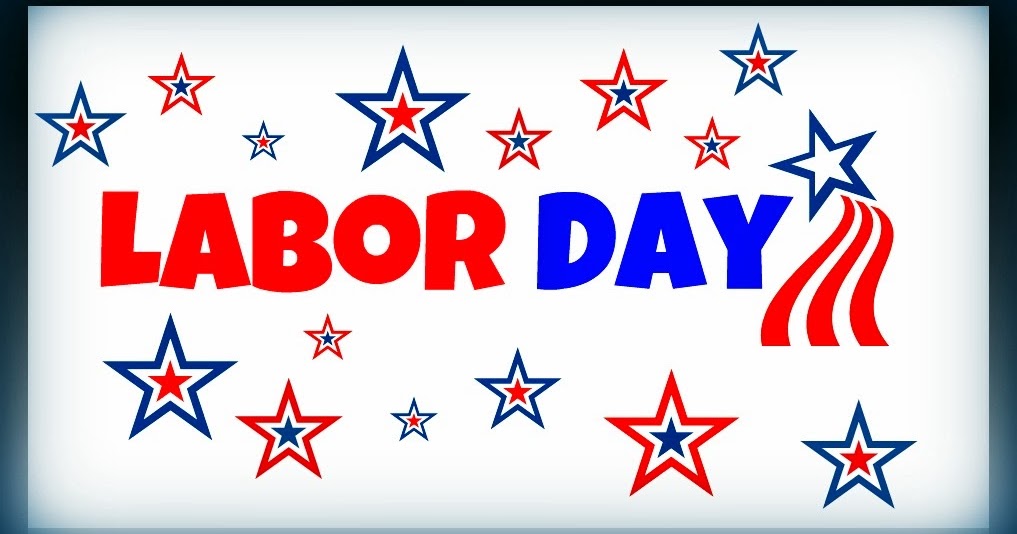 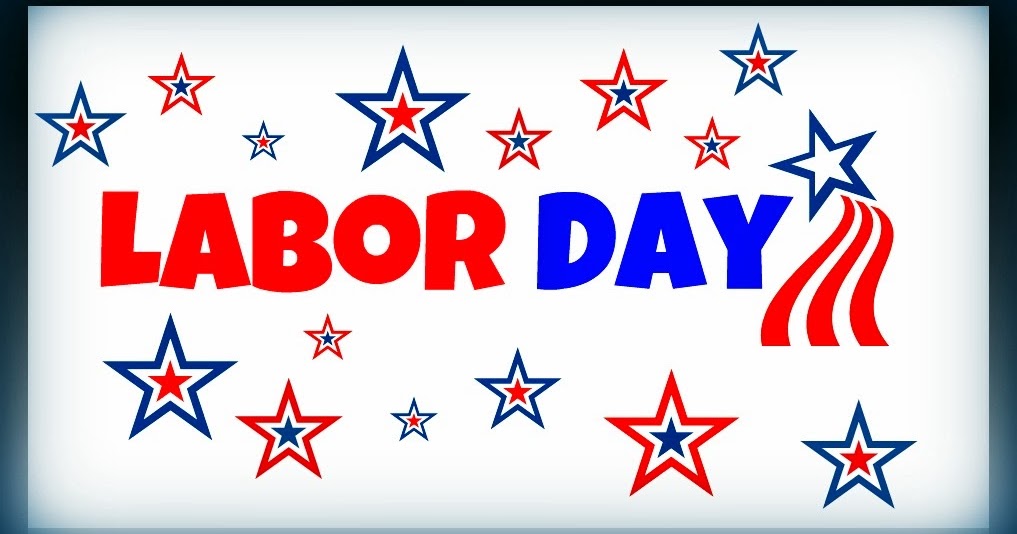 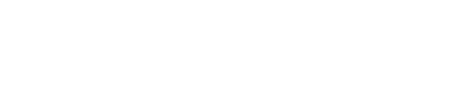 